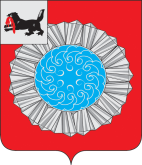 Российская  ФедерацияИркутская областьСлюдянский муниципальный районДУМА  СЛЮДЯНСКОГО МУНИЦИПАЛЬНОГО РАЙОНА Р Е Ш Е Н И ЕРешение принято районной Думой  27   февраля 2020 г. О внесении изменений в решение Думы муниципального образования Слюдянский район от 24.12.2015г. № 71 – VI рд «Об утверждении Регламента Думы муниципального образования Слюдянский район»              В связи с изменением наименования Думы муниципального образования Слюдянский район на Думу Слюдянского муниципального района, руководствуясь статьями 22, 48 Устава Слюдянского муниципального района Иркутской области (новая редакция), зарегистрированного Постановлением Губернатора Иркутской области № 303-п от 30.06.2005 г., регистрационный № 14-3, РАЙОННАЯ  ДУМА  РЕШИЛА:Внести следующие изменения в решение Думы муниципального образования Слюдянский район от 24.12.2015г. № 71 – VI рд «Об утверждении Регламента Думы муниципального образования Слюдянский район»: В Регламенте слова «муниципального образования Слюдянский район» заменить словами «Слюдянского муниципального района»;Утвердить форму решения районной Думы в новой редакции (Приложение № 1);Утвердить форму справки согласования проекта решения районной Думы в новой редакции (Приложение № 2).Опубликовать настоящее решение в специальном выпуске газеты «Славное море» и разместить на официальном сайте администрации Слюдянского муниципального района.Председатель Думы Слюдянского муниципального района                                                                А.В. Николаевот 27.02.2020 г. № 8 – VII рд                                                                                                         Приложение № 1                                                                                                         к решению районной Думыот 27 февраля 2020 года № 8 – VII рд              Российская  ФедерацияИркутская областьСлюдянский муниципальный районДУМА  СЛЮДЯНСКОГО МУНИЦИПАЛЬНОГО РАЙОНА Р Е Ш Е Н И ЕРешение принято районной Думой  ____________  20___ г. ______________________________________________________________________________              _________________________________________________________________________________________________________________________________________________________________________________________________________________________________________________________________________________________________________________________________________________________________________________________________РАЙОННАЯ  ДУМА  РЕШИЛА:________________________________________________________________________________________________________________________________________________________________________________________________________________________________________________________________________________________________________________________________________________________________________________________________________________________________________________________________________________________________________________________________________________________________________________________________________________Председатель Думы Слюдянского муниципального района                                                   ______________      от  _________  20___ г. №      – ___ рдВ случае если решение районной Думы является нормативным муниципальным правовым актом, оно подписывается мэром района и председателем районной Думы.                                                                                         Приложение № 2                                                                                                         к решению районной Думыот 27 февраля 2020 года № 8 – VII рд СПРАВКА о согласовании проекта решения Думы  Слюдянского муниципального районаНаименование проекта: ______________________________________________________________________________________________________________________________________________________________________________________________________________Проект инициирован:________________________________________________________Проект подготовлен:  _______________________________________________________Дата внесения проекта решения районной Думы: _______________________________	Дата заседания районной Думы: ______________________________________________Дата заседания депутатской комиссии:_________________________________________Курирующий заместитель мэра района _________________________________________   8.  Визы комитетов, управлений, отделов и других подразделений: 9.  Начальник отдела нормативно – правового обеспечения администрации      муниципального района_____________________________________________________     __________________________________________________________________________     ___________________________________________________________________________                                Подпись                                            ФИО                              дата10.  Руководитель аппарата администрации муниципального района__________________     ___________________________________________________________________________     ___________________________________________________________________________		          подпись			         ФИО		               дата11. Кому разослать:12.  Разослано «______» ___________20_____ года Наименование отдела, комитета, подразделения, должность, фамилия Краткое содержание замечаний, подпись, дата Замечание устранено, подпись, дата Руководство Кол-во экз. Вице – мэр, первый заместитель мэра муниципального  районаЗаместитель мэра района по социально-культурным вопросам       Кол-во экз. Слюдянское городское поселение  Байкальское городское поселение  Култукское городское поселение  Утуликское сельское поселение Быстринское сельское поселениеПортбайкальское городское поселение  Маритуйское сельское поселениеНовоснежнинское сельское поселениеКомитеты, аппарат, управления администрации районаКол-во экз. Комитет финансов Комитет по управлению муниципальным имуществом и земельным отношениямКомитет по социальной политике и культуреРуководитель аппарата администрации муниципального района Управление труда, заработной платы и муниципальной службыУправление социально – экономического развитияМежотраслевая централизованная бухгалтерияУправление стратегического и инфраструктурного развития Отделы администрации районаКол-во экз. Отдел ГО, ЧС администрации муниципального районаОтдел по мобилизационной работеПредприятия, организации, учрежденияКол-во экз. 